A’ ΥΠΟΔΕΙΓΜΑ ΚΕΙΜΕΝΟΥ ΥΠΕΥΘΥΝΗΣ ΔΗΛΩΣΗΣΥΠΟΓΡΑΦΕΤΑΙ ΑΠΟ ΑΤΟΜΙΚΕΣ ΕΠΙΧΕΙΡΗΣΕΙΣ ΚΑΙ ΝΟΜΙΜΟΥΣ ΕΚΠΡΟΣΩΠΟΥΣ Ν.Π.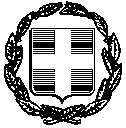 ΥΠΕΥΘΥΝΗ ΔΗΛΩΣΗ(άρθρο 8 Ν.1599/1986)Η ακρίβεια των στοιχείων που υποβάλλονται με αυτή τη δήλωση μπορεί να ελεγχθεί με βάση το αρχείο άλλων υπηρεσιών (άρθρο 8 παρ. 4 Ν. 1599/1986)Η ενιαία επιχείρηση δεν εντάσσεται σε ήδη οργανωμένο ομοιόμορφο δίκτυο διανομής προϊόντων ή παροχής υπηρεσιών η οποία εκμεταλλεύεται κατόπιν σχετικών συμβάσεων άδειες εκμετάλλευσης δικαιωμάτων διανοητικής ιδιοκτησίας, που αφορούν συνήθως εμπορικά σήματα ή διακριτικούς τίτλους και τεχνογνωσία για την χρήση και τη διανομή αγαθών ή υπηρεσιών (π.χ. franchising, shop in shop, δίκτυο πρακτόρευσης), και θα λειτουργεί με μία από τις επιλέξιμες από το πρόγραμμα νομικές μορφές.Ο επιχειρηματίας/νόμιμος εκπρόσωπος αποδέχεται οποιοδήποτε σχετικό έλεγχο για την εξακρίβωση των δηλωθέντων από τις αρμόδιες εθνικές ή ενωσιακές αρχές.Ο επιχειρηματίας/νόμιμος εκπρόσωπος αποδέχεται τη διασταύρωση των στοιχείων που δηλώνονται στην αίτηση χρηματοδότησης του επιχειρηματικού σχεδίου με τα στοιχεία που παρέχονται από το πληροφοριακό σύστημα TAXIS και τα συστήματα των ασφαλιστικών οργανισμών.Ο επιχειρηματίας/νόμιμος εκπρόσωπος αποδέχεται ότι τα μηνύματα που θα αποστέλλονται μέσω ηλεκτρονικού ταχυδρομείου και ειδικότερα στη διεύθυνση email που έχει δηλωθεί στο έντυπο υποβολής προς τον ΕΦ και όσα λαμβάνονται από αυτούς επέχουν θέση κοινοποίησης και συνεπάγονται την έναρξη όλων των εννόμων συνεπειών και προθεσμιών.Ο επιχειρηματίας/νόμιμος εκπρόσωπος αποδέχεται ότι κατά την υλοποίηση του έργου, η επικοινωνία με τον ΕΦ αναφορικά με την εξέλιξη και ολοκλήρωση του επιχειρηματικού σχεδίου (αιτήματα τροποποίησης, εκθέσεις προόδου και ολοκλήρωσης κλπ) δύναται να γίνεται ηλεκτρονικά (on screen) μέσω ηλεκτρονικών εντύπων, όπως αυτά θα καθοριστούν.Η ενιαία επιχείρηση είναι ενημερωμένη και το επιχειρηματικό σχέδιο που υπέβαλε είναι εναρμονισμένο και υπακούει στους περιορισμούς σχετικά με τη σώρευση ενισχύσεων που προβλέπουν οι Κανονισμοί που διέπουν τον παρόντα Οδηγό.Ο επιχειρηματίας/νόμιμος εκπρόσωπος αποδέχεται ότι σε περίπτωση διαπίστωσης ανακριβειών στη δήλωσή του, μετά την ένταξη του έργου, θα ανακαλείται η απόφαση ένταξης και θα καλείται να επιστρέψει έντοκα τη ληφθείσα δημόσια χρηματοδότηση.Η επιχείρηση είναι ενημερωμένη και η πρόταση που υποβάλει είναι εναρμονισμένη και υπακούει στους περιορισμούς σχετικά με τη σώρευση ενισχύσεων που προβλέπουν οι Κανονισμοί που διέπουν τον παρόντα Οδηγό.Ο επιχειρηματίας/νόμιμος εκπρόσωπος θα μεριμνήσει για την ελαχιστοποίηση των εμποδίων πρόσβασης των ατόμων με αναπηρία (ΑμεΑ) στις νέες εγκαταστάσεις αυτής υλοποιώντας τις απαραίτητες υποδομές πρόσβασης μέχρι την ολοκλήρωση της επένδυσης. Ως υποδομές νοούνται τόσο οι κτιριακές υποδομές όσο και οι ηλεκτρονικές εφαρμογές που απευθύνονται στο πελατειακό κοινό (π.χ. ιστοσελίδες και λοιπές ηλεκτρονικές εφαρμογές όπως ηλεκτρονικά σημεία πληροφόρησης ή/και εξυπηρέτησης κ.λπ.).Ο επιχειρηματίας/νόμιμος εκπρόσωπος δεσμεύεται ότι η επιχείρηση θα λειτουργεί νόμιμα, δηλαδή θα έχει κατά την ολοκλήρωση του έργου την κατά περίπτωση εν ισχύ άδεια λειτουργίας ή την υποβληθείσα στον αρμόδιο φορέα αίτηση έκδοσης/ανανέωσης αυτής ή πιστοποιητικό από το αρμόδιο Επιμελητήριο σε περίπτωση που βάσει νόμου δεν απαιτείται άδεια λειτουργίας, με τους περιορισμούς που προβλέπονται στο Κεφάλαιο 14 του Οδηγού του Προγράμματος.Δεν εκκρεμεί σε βάρος της ενιαίας επιχείρησης και των εταίρων της προηγούμενη απόφαση ανάκτησης κατόπιν προηγούμενης αποφάσεως της Επιτροπής, με την οποία μια ενίσχυση κηρύσσεται παράνομη και ασυμβίβαστη με την εσωτερική αγορά.Η επιχείρηση θα προσκομίσει, προκειμένου να ληφθεί οποιοδήποτε μέρος της επιχορήγησης, (ενδιάμεση καταβολή, προκαταβολή επιχορήγησης, τελική καταβολή), παραχώρηση χρήσης ή μισθωτήριο συμβόλαιο ή νόμιμη σύσταση επικαρπίας επί του ακινήτου για χρονικό διάστημα ισχύος τουλάχιστον έξι (6) ετών από την ημερομηνία έκδοσης της Απόφασης Ένταξης της επένδυσης, ενώ σε περίπτωση ανέγερσης κτιρίου η διάρκεια των ως άνω θα είναι τουλάχιστον δώδεκα (12) έτη από την ημερομηνία έκδοσης της Απόφασης Ένταξης. (ΕΠΙΣΗΜΑΝΣΗ ΠΡΟΣ ΔΙΚΑΙΟΥΧΟΥΣ: ΤΟ ΕΝ ΛΟΓΩ ΣΗΜΕΙΟ ΠΡΕΠΕΙ ΝΑ ΣΥΜΠΕΡΙΛΗΦΘΕΙ ΣΤΗΝ ΠΑΡΟΥΣΑ ΔΗΛΩΣΗ ΜΟΝΟ ΣΤΗΝ ΠΕΡΊΠΤΩΣΗ ΠΟΥ ΤΟ ΑΚΙΝΗΤΟ ΣΤΟ ΟΠΟΙΟ ΘΑ ΓΙΝΟΥΝ ΟΙ ΚΤΙΡΙΑΚΕΣ ΕΠΕΜΒΑΣΕΙΣ ΔΕΝ ΑΝΗΚΕΙ ΣΤΗΝ ΚΥΡΙΟΤΗΤΑ ΤΗΣ ΕΠΙΧΕΙΡΗΣΗΣ ΚΑΙ Η ΠΑΡΑΧΩΡΗΣΗ ΧΡΗΣΗΣ Ή ΜΙΣΘΩΤΗΡΙΟ ΣΥΜΒΟΛΑΙΟ ΉΗμερομηνία:	……….20…… Για την επιχείρηση/-Ο-Επιχειρηματίας/Νόμιμος Εκπρόσωπος(σφραγίδα επιχείρησης, στοιχεία επιχειρηματία/Νόμιμου εκπροσώπου, υπογραφή)Αναγράφεται από τον ενδιαφερόμενο πολίτη ή Αρχή ή η Υπηρεσία του δημόσιου τομέα, που απευθύνεται η αίτηση.Αναγράφεται ολογράφως.«Όποιος εν γνώσει του δηλώνει ψευδή γεγονότα ή αρνείται ή αποκρύπτει τα αληθινά με έγγραφη υπεύθυνη δήλωση του άρθρου 8 τιμωρείται με φυλάκιση τουλάχιστον τριών μηνών. Εάν ο υπαίτιος αυτών των πράξεων σκόπευε να προσπορίσει στον εαυτόν του ή σε άλλον περιουσιακό όφελος βλάπτοντας τρίτον ή σκόπευε να βλάψει άλλον, τιμωρείται με κάθειρξη μέχρι 10 ετών.Σε περίπτωση ανεπάρκειας χώρου η δήλωση συνεχίζεται στην πίσω όψη της και υπογράφεται από τον δηλούντα ή την δηλούσα.ΠΡΟΣ(1):Ο – Η Όνομα:Επώνυμο:Επώνυμο:Επώνυμο:Όνομα και Επώνυμο Πατέρα:Όνομα και Επώνυμο Μητέρας:Ημερομηνία γέννησης(2):Τόπος Γέννησης:Αριθμός Δελτίου Ταυτότητας:Αριθμός Δελτίου Ταυτότητας:Αριθμός Δελτίου Ταυτότητας:Αριθμός Δελτίου Ταυτότητας:Τόπος Κατοικίας:Οδός:Αριθ:Αριθ:ΤΚ:Αρ. Τηλεομοιότυπου (Fax):Δ/νση Ηλεκτρ. Ταχυδρομείου (Εmail):Δ/νση Ηλεκτρ. Ταχυδρομείου (Εmail):Δ/νση Ηλεκτρ. Ταχυδρομείου (Εmail):Δ/νση Ηλεκτρ. Ταχυδρομείου (Εmail):Δ/νση Ηλεκτρ. Ταχυδρομείου (Εmail):Με ατομική μου ευθύνη και γνωρίζοντας τις κυρώσεις (3), που προβλέπονται από τις διατάξεις της παρ. 6 του άρθρου 22 του Ν. 1599/1986, δηλώνω ότι:Με ατομική μου ευθύνη και γνωρίζοντας τις κυρώσεις (3), που προβλέπονται από τις διατάξεις της παρ. 6 του άρθρου 22 του Ν. 1599/1986, δηλώνω ότι:Με ατομική μου ευθύνη και γνωρίζοντας τις κυρώσεις (3), που προβλέπονται από τις διατάξεις της παρ. 6 του άρθρου 22 του Ν. 1599/1986, δηλώνω ότι:Με ατομική μου ευθύνη και γνωρίζοντας τις κυρώσεις (3), που προβλέπονται από τις διατάξεις της παρ. 6 του άρθρου 22 του Ν. 1599/1986, δηλώνω ότι:Με ατομική μου ευθύνη και γνωρίζοντας τις κυρώσεις (3), που προβλέπονται από τις διατάξεις της παρ. 6 του άρθρου 22 του Ν. 1599/1986, δηλώνω ότι:Με ατομική μου ευθύνη και γνωρίζοντας τις κυρώσεις (3), που προβλέπονται από τις διατάξεις της παρ. 6 του άρθρου 22 του Ν. 1599/1986, δηλώνω ότι:Με ατομική μου ευθύνη και γνωρίζοντας τις κυρώσεις (3), που προβλέπονται από τις διατάξεις της παρ. 6 του άρθρου 22 του Ν. 1599/1986, δηλώνω ότι:Με ατομική μου ευθύνη και γνωρίζοντας τις κυρώσεις (3), που προβλέπονται από τις διατάξεις της παρ. 6 του άρθρου 22 του Ν. 1599/1986, δηλώνω ότι:Με ατομική μου ευθύνη και γνωρίζοντας τις κυρώσεις (3), που προβλέπονται από τις διατάξεις της παρ. 6 του άρθρου 22 του Ν. 1599/1986, δηλώνω ότι:Με ατομική μου ευθύνη και γνωρίζοντας τις κυρώσεις (3), που προβλέπονται από τις διατάξεις της παρ. 6 του άρθρου 22 του Ν. 1599/1986, δηλώνω ότι:Με ατομική μου ευθύνη και γνωρίζοντας τις κυρώσεις (3), που προβλέπονται από τις διατάξεις της παρ. 6 του άρθρου 22 του Ν. 1599/1986, δηλώνω ότι:Όλα τα δηλούμενα στο έντυπο υποβολής επιχειρηματικού σχεδίου καθώς και όλα τα υποβαλλόμενα δικαιολογητικά που περιλαμβάνονται στο φυσικό φάκελο είναι ακριβή και αληθή.Ο επιχειρηματίας/νόμιμος εκπρόσωπος έχει λάβει σαφή γνώση του περιεχομένου του Οδηγού.Η επιχείρηση/ οι εταίροι της επιχείρησης με ΑΦΜ …… έχει υποβάλλει / έχουν συμμετάσχει μόνο σε μια πρόταση στην παρούσα Δράση.Το συγκεκριμένο επιχειρηματικό σχέδιο ή μέρος αυτού καθώς και οι δαπάνες που περιλαμβάνει δεν έχουν χρηματοδοτηθεί, ενταχθεί και δεν θα υποβληθούν προς έγκριση χρηματοδότησης σε άλλο πρόγραμμα που χρηματοδοτείται από εθνικούς ή κοινοτικούς πόρους.Δεν πραγματοποιήθηκαν δαπάνες που αφορούν στο έργο πριν από το χρόνο έναρξης επιλεξιμότητας των δαπανών σύμφωνα με τα οριζόμενα στον οδηγό εφαρμογής.Ο επιχειρηματίας/νόμιμος εκπρόσωπος δεσμεύεται ότι η επιχείρηση έχει και θα εξακολουθήσει να έχει την ιδιότητα της Μικρομεσαίας Επιχείρησης, σύμφωνα με το Παράρτημα Ι του Καν. (ΕΕ) 651/2014.Η επιχείρηση δεν βρίσκεται υπό πτώχευση, εκκαθάριση ή αναγκαστική διαχείριση, ούτε εκκρεμεί σε βάρος της ανάκτηση καταβληθείσας δημόσιας επιχορήγησης. Η ενιαία επιχείρηση δεν είναι προβληματική σύμφωνα με τα οριζόμενα στο άρθρο 2 σημείο 18 του κανονισμού 651/2014.Όλα τα δηλούμενα στο έντυπο υποβολής επιχειρηματικού σχεδίου καθώς και όλα τα υποβαλλόμενα δικαιολογητικά που περιλαμβάνονται στο φυσικό φάκελο είναι ακριβή και αληθή.Ο επιχειρηματίας/νόμιμος εκπρόσωπος έχει λάβει σαφή γνώση του περιεχομένου του Οδηγού.Η επιχείρηση/ οι εταίροι της επιχείρησης με ΑΦΜ …… έχει υποβάλλει / έχουν συμμετάσχει μόνο σε μια πρόταση στην παρούσα Δράση.Το συγκεκριμένο επιχειρηματικό σχέδιο ή μέρος αυτού καθώς και οι δαπάνες που περιλαμβάνει δεν έχουν χρηματοδοτηθεί, ενταχθεί και δεν θα υποβληθούν προς έγκριση χρηματοδότησης σε άλλο πρόγραμμα που χρηματοδοτείται από εθνικούς ή κοινοτικούς πόρους.Δεν πραγματοποιήθηκαν δαπάνες που αφορούν στο έργο πριν από το χρόνο έναρξης επιλεξιμότητας των δαπανών σύμφωνα με τα οριζόμενα στον οδηγό εφαρμογής.Ο επιχειρηματίας/νόμιμος εκπρόσωπος δεσμεύεται ότι η επιχείρηση έχει και θα εξακολουθήσει να έχει την ιδιότητα της Μικρομεσαίας Επιχείρησης, σύμφωνα με το Παράρτημα Ι του Καν. (ΕΕ) 651/2014.Η επιχείρηση δεν βρίσκεται υπό πτώχευση, εκκαθάριση ή αναγκαστική διαχείριση, ούτε εκκρεμεί σε βάρος της ανάκτηση καταβληθείσας δημόσιας επιχορήγησης. Η ενιαία επιχείρηση δεν είναι προβληματική σύμφωνα με τα οριζόμενα στο άρθρο 2 σημείο 18 του κανονισμού 651/2014.Όλα τα δηλούμενα στο έντυπο υποβολής επιχειρηματικού σχεδίου καθώς και όλα τα υποβαλλόμενα δικαιολογητικά που περιλαμβάνονται στο φυσικό φάκελο είναι ακριβή και αληθή.Ο επιχειρηματίας/νόμιμος εκπρόσωπος έχει λάβει σαφή γνώση του περιεχομένου του Οδηγού.Η επιχείρηση/ οι εταίροι της επιχείρησης με ΑΦΜ …… έχει υποβάλλει / έχουν συμμετάσχει μόνο σε μια πρόταση στην παρούσα Δράση.Το συγκεκριμένο επιχειρηματικό σχέδιο ή μέρος αυτού καθώς και οι δαπάνες που περιλαμβάνει δεν έχουν χρηματοδοτηθεί, ενταχθεί και δεν θα υποβληθούν προς έγκριση χρηματοδότησης σε άλλο πρόγραμμα που χρηματοδοτείται από εθνικούς ή κοινοτικούς πόρους.Δεν πραγματοποιήθηκαν δαπάνες που αφορούν στο έργο πριν από το χρόνο έναρξης επιλεξιμότητας των δαπανών σύμφωνα με τα οριζόμενα στον οδηγό εφαρμογής.Ο επιχειρηματίας/νόμιμος εκπρόσωπος δεσμεύεται ότι η επιχείρηση έχει και θα εξακολουθήσει να έχει την ιδιότητα της Μικρομεσαίας Επιχείρησης, σύμφωνα με το Παράρτημα Ι του Καν. (ΕΕ) 651/2014.Η επιχείρηση δεν βρίσκεται υπό πτώχευση, εκκαθάριση ή αναγκαστική διαχείριση, ούτε εκκρεμεί σε βάρος της ανάκτηση καταβληθείσας δημόσιας επιχορήγησης. Η ενιαία επιχείρηση δεν είναι προβληματική σύμφωνα με τα οριζόμενα στο άρθρο 2 σημείο 18 του κανονισμού 651/2014.Όλα τα δηλούμενα στο έντυπο υποβολής επιχειρηματικού σχεδίου καθώς και όλα τα υποβαλλόμενα δικαιολογητικά που περιλαμβάνονται στο φυσικό φάκελο είναι ακριβή και αληθή.Ο επιχειρηματίας/νόμιμος εκπρόσωπος έχει λάβει σαφή γνώση του περιεχομένου του Οδηγού.Η επιχείρηση/ οι εταίροι της επιχείρησης με ΑΦΜ …… έχει υποβάλλει / έχουν συμμετάσχει μόνο σε μια πρόταση στην παρούσα Δράση.Το συγκεκριμένο επιχειρηματικό σχέδιο ή μέρος αυτού καθώς και οι δαπάνες που περιλαμβάνει δεν έχουν χρηματοδοτηθεί, ενταχθεί και δεν θα υποβληθούν προς έγκριση χρηματοδότησης σε άλλο πρόγραμμα που χρηματοδοτείται από εθνικούς ή κοινοτικούς πόρους.Δεν πραγματοποιήθηκαν δαπάνες που αφορούν στο έργο πριν από το χρόνο έναρξης επιλεξιμότητας των δαπανών σύμφωνα με τα οριζόμενα στον οδηγό εφαρμογής.Ο επιχειρηματίας/νόμιμος εκπρόσωπος δεσμεύεται ότι η επιχείρηση έχει και θα εξακολουθήσει να έχει την ιδιότητα της Μικρομεσαίας Επιχείρησης, σύμφωνα με το Παράρτημα Ι του Καν. (ΕΕ) 651/2014.Η επιχείρηση δεν βρίσκεται υπό πτώχευση, εκκαθάριση ή αναγκαστική διαχείριση, ούτε εκκρεμεί σε βάρος της ανάκτηση καταβληθείσας δημόσιας επιχορήγησης. Η ενιαία επιχείρηση δεν είναι προβληματική σύμφωνα με τα οριζόμενα στο άρθρο 2 σημείο 18 του κανονισμού 651/2014.Όλα τα δηλούμενα στο έντυπο υποβολής επιχειρηματικού σχεδίου καθώς και όλα τα υποβαλλόμενα δικαιολογητικά που περιλαμβάνονται στο φυσικό φάκελο είναι ακριβή και αληθή.Ο επιχειρηματίας/νόμιμος εκπρόσωπος έχει λάβει σαφή γνώση του περιεχομένου του Οδηγού.Η επιχείρηση/ οι εταίροι της επιχείρησης με ΑΦΜ …… έχει υποβάλλει / έχουν συμμετάσχει μόνο σε μια πρόταση στην παρούσα Δράση.Το συγκεκριμένο επιχειρηματικό σχέδιο ή μέρος αυτού καθώς και οι δαπάνες που περιλαμβάνει δεν έχουν χρηματοδοτηθεί, ενταχθεί και δεν θα υποβληθούν προς έγκριση χρηματοδότησης σε άλλο πρόγραμμα που χρηματοδοτείται από εθνικούς ή κοινοτικούς πόρους.Δεν πραγματοποιήθηκαν δαπάνες που αφορούν στο έργο πριν από το χρόνο έναρξης επιλεξιμότητας των δαπανών σύμφωνα με τα οριζόμενα στον οδηγό εφαρμογής.Ο επιχειρηματίας/νόμιμος εκπρόσωπος δεσμεύεται ότι η επιχείρηση έχει και θα εξακολουθήσει να έχει την ιδιότητα της Μικρομεσαίας Επιχείρησης, σύμφωνα με το Παράρτημα Ι του Καν. (ΕΕ) 651/2014.Η επιχείρηση δεν βρίσκεται υπό πτώχευση, εκκαθάριση ή αναγκαστική διαχείριση, ούτε εκκρεμεί σε βάρος της ανάκτηση καταβληθείσας δημόσιας επιχορήγησης. Η ενιαία επιχείρηση δεν είναι προβληματική σύμφωνα με τα οριζόμενα στο άρθρο 2 σημείο 18 του κανονισμού 651/2014.Όλα τα δηλούμενα στο έντυπο υποβολής επιχειρηματικού σχεδίου καθώς και όλα τα υποβαλλόμενα δικαιολογητικά που περιλαμβάνονται στο φυσικό φάκελο είναι ακριβή και αληθή.Ο επιχειρηματίας/νόμιμος εκπρόσωπος έχει λάβει σαφή γνώση του περιεχομένου του Οδηγού.Η επιχείρηση/ οι εταίροι της επιχείρησης με ΑΦΜ …… έχει υποβάλλει / έχουν συμμετάσχει μόνο σε μια πρόταση στην παρούσα Δράση.Το συγκεκριμένο επιχειρηματικό σχέδιο ή μέρος αυτού καθώς και οι δαπάνες που περιλαμβάνει δεν έχουν χρηματοδοτηθεί, ενταχθεί και δεν θα υποβληθούν προς έγκριση χρηματοδότησης σε άλλο πρόγραμμα που χρηματοδοτείται από εθνικούς ή κοινοτικούς πόρους.Δεν πραγματοποιήθηκαν δαπάνες που αφορούν στο έργο πριν από το χρόνο έναρξης επιλεξιμότητας των δαπανών σύμφωνα με τα οριζόμενα στον οδηγό εφαρμογής.Ο επιχειρηματίας/νόμιμος εκπρόσωπος δεσμεύεται ότι η επιχείρηση έχει και θα εξακολουθήσει να έχει την ιδιότητα της Μικρομεσαίας Επιχείρησης, σύμφωνα με το Παράρτημα Ι του Καν. (ΕΕ) 651/2014.Η επιχείρηση δεν βρίσκεται υπό πτώχευση, εκκαθάριση ή αναγκαστική διαχείριση, ούτε εκκρεμεί σε βάρος της ανάκτηση καταβληθείσας δημόσιας επιχορήγησης. Η ενιαία επιχείρηση δεν είναι προβληματική σύμφωνα με τα οριζόμενα στο άρθρο 2 σημείο 18 του κανονισμού 651/2014.Όλα τα δηλούμενα στο έντυπο υποβολής επιχειρηματικού σχεδίου καθώς και όλα τα υποβαλλόμενα δικαιολογητικά που περιλαμβάνονται στο φυσικό φάκελο είναι ακριβή και αληθή.Ο επιχειρηματίας/νόμιμος εκπρόσωπος έχει λάβει σαφή γνώση του περιεχομένου του Οδηγού.Η επιχείρηση/ οι εταίροι της επιχείρησης με ΑΦΜ …… έχει υποβάλλει / έχουν συμμετάσχει μόνο σε μια πρόταση στην παρούσα Δράση.Το συγκεκριμένο επιχειρηματικό σχέδιο ή μέρος αυτού καθώς και οι δαπάνες που περιλαμβάνει δεν έχουν χρηματοδοτηθεί, ενταχθεί και δεν θα υποβληθούν προς έγκριση χρηματοδότησης σε άλλο πρόγραμμα που χρηματοδοτείται από εθνικούς ή κοινοτικούς πόρους.Δεν πραγματοποιήθηκαν δαπάνες που αφορούν στο έργο πριν από το χρόνο έναρξης επιλεξιμότητας των δαπανών σύμφωνα με τα οριζόμενα στον οδηγό εφαρμογής.Ο επιχειρηματίας/νόμιμος εκπρόσωπος δεσμεύεται ότι η επιχείρηση έχει και θα εξακολουθήσει να έχει την ιδιότητα της Μικρομεσαίας Επιχείρησης, σύμφωνα με το Παράρτημα Ι του Καν. (ΕΕ) 651/2014.Η επιχείρηση δεν βρίσκεται υπό πτώχευση, εκκαθάριση ή αναγκαστική διαχείριση, ούτε εκκρεμεί σε βάρος της ανάκτηση καταβληθείσας δημόσιας επιχορήγησης. Η ενιαία επιχείρηση δεν είναι προβληματική σύμφωνα με τα οριζόμενα στο άρθρο 2 σημείο 18 του κανονισμού 651/2014.Όλα τα δηλούμενα στο έντυπο υποβολής επιχειρηματικού σχεδίου καθώς και όλα τα υποβαλλόμενα δικαιολογητικά που περιλαμβάνονται στο φυσικό φάκελο είναι ακριβή και αληθή.Ο επιχειρηματίας/νόμιμος εκπρόσωπος έχει λάβει σαφή γνώση του περιεχομένου του Οδηγού.Η επιχείρηση/ οι εταίροι της επιχείρησης με ΑΦΜ …… έχει υποβάλλει / έχουν συμμετάσχει μόνο σε μια πρόταση στην παρούσα Δράση.Το συγκεκριμένο επιχειρηματικό σχέδιο ή μέρος αυτού καθώς και οι δαπάνες που περιλαμβάνει δεν έχουν χρηματοδοτηθεί, ενταχθεί και δεν θα υποβληθούν προς έγκριση χρηματοδότησης σε άλλο πρόγραμμα που χρηματοδοτείται από εθνικούς ή κοινοτικούς πόρους.Δεν πραγματοποιήθηκαν δαπάνες που αφορούν στο έργο πριν από το χρόνο έναρξης επιλεξιμότητας των δαπανών σύμφωνα με τα οριζόμενα στον οδηγό εφαρμογής.Ο επιχειρηματίας/νόμιμος εκπρόσωπος δεσμεύεται ότι η επιχείρηση έχει και θα εξακολουθήσει να έχει την ιδιότητα της Μικρομεσαίας Επιχείρησης, σύμφωνα με το Παράρτημα Ι του Καν. (ΕΕ) 651/2014.Η επιχείρηση δεν βρίσκεται υπό πτώχευση, εκκαθάριση ή αναγκαστική διαχείριση, ούτε εκκρεμεί σε βάρος της ανάκτηση καταβληθείσας δημόσιας επιχορήγησης. Η ενιαία επιχείρηση δεν είναι προβληματική σύμφωνα με τα οριζόμενα στο άρθρο 2 σημείο 18 του κανονισμού 651/2014.Όλα τα δηλούμενα στο έντυπο υποβολής επιχειρηματικού σχεδίου καθώς και όλα τα υποβαλλόμενα δικαιολογητικά που περιλαμβάνονται στο φυσικό φάκελο είναι ακριβή και αληθή.Ο επιχειρηματίας/νόμιμος εκπρόσωπος έχει λάβει σαφή γνώση του περιεχομένου του Οδηγού.Η επιχείρηση/ οι εταίροι της επιχείρησης με ΑΦΜ …… έχει υποβάλλει / έχουν συμμετάσχει μόνο σε μια πρόταση στην παρούσα Δράση.Το συγκεκριμένο επιχειρηματικό σχέδιο ή μέρος αυτού καθώς και οι δαπάνες που περιλαμβάνει δεν έχουν χρηματοδοτηθεί, ενταχθεί και δεν θα υποβληθούν προς έγκριση χρηματοδότησης σε άλλο πρόγραμμα που χρηματοδοτείται από εθνικούς ή κοινοτικούς πόρους.Δεν πραγματοποιήθηκαν δαπάνες που αφορούν στο έργο πριν από το χρόνο έναρξης επιλεξιμότητας των δαπανών σύμφωνα με τα οριζόμενα στον οδηγό εφαρμογής.Ο επιχειρηματίας/νόμιμος εκπρόσωπος δεσμεύεται ότι η επιχείρηση έχει και θα εξακολουθήσει να έχει την ιδιότητα της Μικρομεσαίας Επιχείρησης, σύμφωνα με το Παράρτημα Ι του Καν. (ΕΕ) 651/2014.Η επιχείρηση δεν βρίσκεται υπό πτώχευση, εκκαθάριση ή αναγκαστική διαχείριση, ούτε εκκρεμεί σε βάρος της ανάκτηση καταβληθείσας δημόσιας επιχορήγησης. Η ενιαία επιχείρηση δεν είναι προβληματική σύμφωνα με τα οριζόμενα στο άρθρο 2 σημείο 18 του κανονισμού 651/2014.Όλα τα δηλούμενα στο έντυπο υποβολής επιχειρηματικού σχεδίου καθώς και όλα τα υποβαλλόμενα δικαιολογητικά που περιλαμβάνονται στο φυσικό φάκελο είναι ακριβή και αληθή.Ο επιχειρηματίας/νόμιμος εκπρόσωπος έχει λάβει σαφή γνώση του περιεχομένου του Οδηγού.Η επιχείρηση/ οι εταίροι της επιχείρησης με ΑΦΜ …… έχει υποβάλλει / έχουν συμμετάσχει μόνο σε μια πρόταση στην παρούσα Δράση.Το συγκεκριμένο επιχειρηματικό σχέδιο ή μέρος αυτού καθώς και οι δαπάνες που περιλαμβάνει δεν έχουν χρηματοδοτηθεί, ενταχθεί και δεν θα υποβληθούν προς έγκριση χρηματοδότησης σε άλλο πρόγραμμα που χρηματοδοτείται από εθνικούς ή κοινοτικούς πόρους.Δεν πραγματοποιήθηκαν δαπάνες που αφορούν στο έργο πριν από το χρόνο έναρξης επιλεξιμότητας των δαπανών σύμφωνα με τα οριζόμενα στον οδηγό εφαρμογής.Ο επιχειρηματίας/νόμιμος εκπρόσωπος δεσμεύεται ότι η επιχείρηση έχει και θα εξακολουθήσει να έχει την ιδιότητα της Μικρομεσαίας Επιχείρησης, σύμφωνα με το Παράρτημα Ι του Καν. (ΕΕ) 651/2014.Η επιχείρηση δεν βρίσκεται υπό πτώχευση, εκκαθάριση ή αναγκαστική διαχείριση, ούτε εκκρεμεί σε βάρος της ανάκτηση καταβληθείσας δημόσιας επιχορήγησης. Η ενιαία επιχείρηση δεν είναι προβληματική σύμφωνα με τα οριζόμενα στο άρθρο 2 σημείο 18 του κανονισμού 651/2014.Όλα τα δηλούμενα στο έντυπο υποβολής επιχειρηματικού σχεδίου καθώς και όλα τα υποβαλλόμενα δικαιολογητικά που περιλαμβάνονται στο φυσικό φάκελο είναι ακριβή και αληθή.Ο επιχειρηματίας/νόμιμος εκπρόσωπος έχει λάβει σαφή γνώση του περιεχομένου του Οδηγού.Η επιχείρηση/ οι εταίροι της επιχείρησης με ΑΦΜ …… έχει υποβάλλει / έχουν συμμετάσχει μόνο σε μια πρόταση στην παρούσα Δράση.Το συγκεκριμένο επιχειρηματικό σχέδιο ή μέρος αυτού καθώς και οι δαπάνες που περιλαμβάνει δεν έχουν χρηματοδοτηθεί, ενταχθεί και δεν θα υποβληθούν προς έγκριση χρηματοδότησης σε άλλο πρόγραμμα που χρηματοδοτείται από εθνικούς ή κοινοτικούς πόρους.Δεν πραγματοποιήθηκαν δαπάνες που αφορούν στο έργο πριν από το χρόνο έναρξης επιλεξιμότητας των δαπανών σύμφωνα με τα οριζόμενα στον οδηγό εφαρμογής.Ο επιχειρηματίας/νόμιμος εκπρόσωπος δεσμεύεται ότι η επιχείρηση έχει και θα εξακολουθήσει να έχει την ιδιότητα της Μικρομεσαίας Επιχείρησης, σύμφωνα με το Παράρτημα Ι του Καν. (ΕΕ) 651/2014.Η επιχείρηση δεν βρίσκεται υπό πτώχευση, εκκαθάριση ή αναγκαστική διαχείριση, ούτε εκκρεμεί σε βάρος της ανάκτηση καταβληθείσας δημόσιας επιχορήγησης. Η ενιαία επιχείρηση δεν είναι προβληματική σύμφωνα με τα οριζόμενα στο άρθρο 2 σημείο 18 του κανονισμού 651/2014.